ปั่นวิ่ง ร่วมใจ รักษ์โลมาตราดณ หาดบานชื่น อำเภอคลองใหญ่ จังหวัดตราดวันที่  4  กุมภาพันธ์  พ.ศ. 2561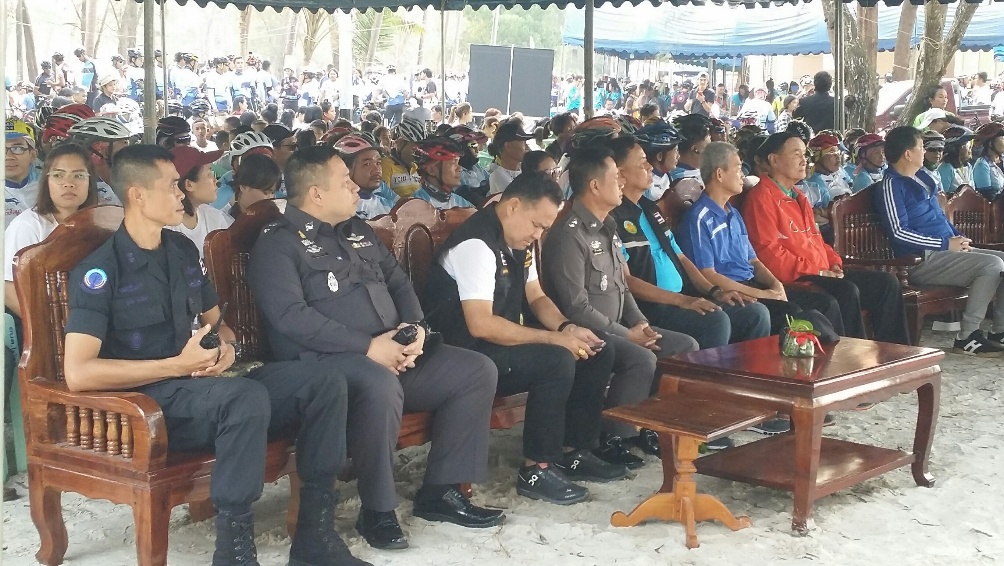 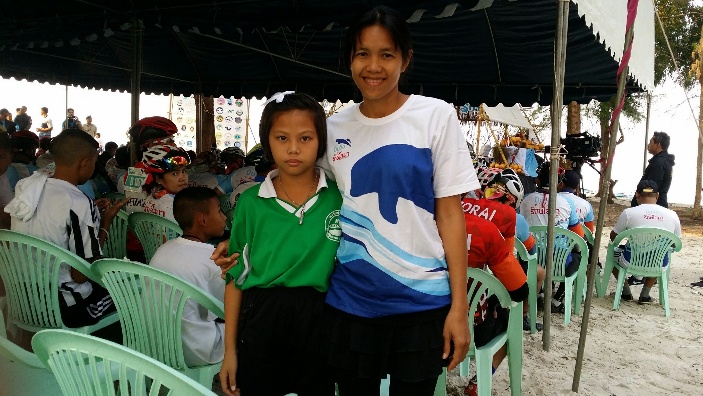 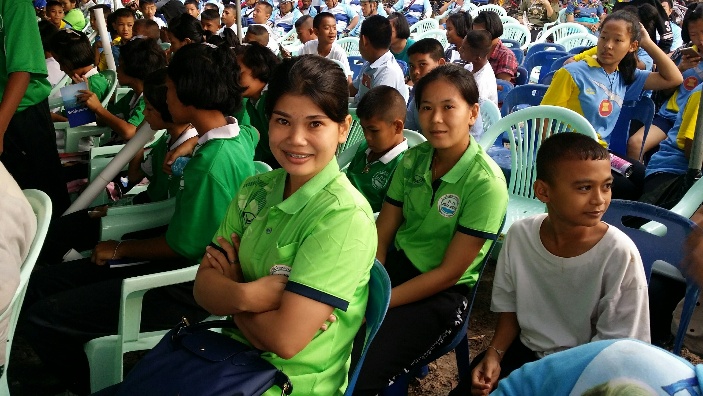 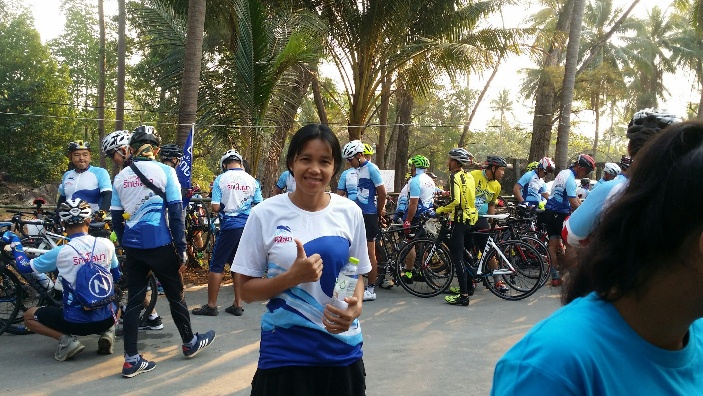 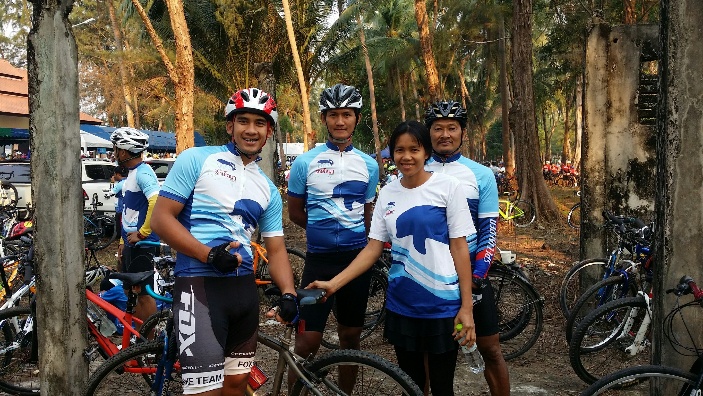 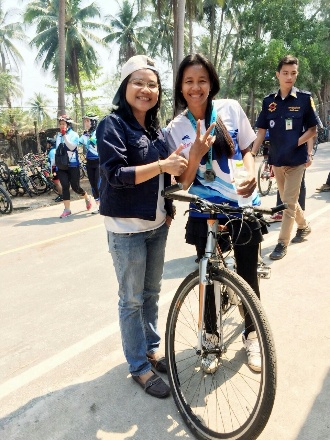 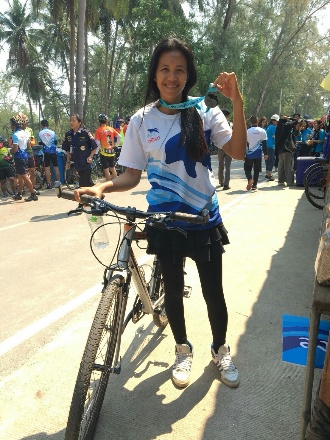 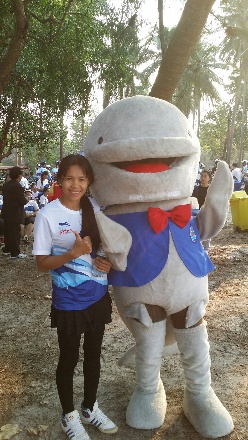 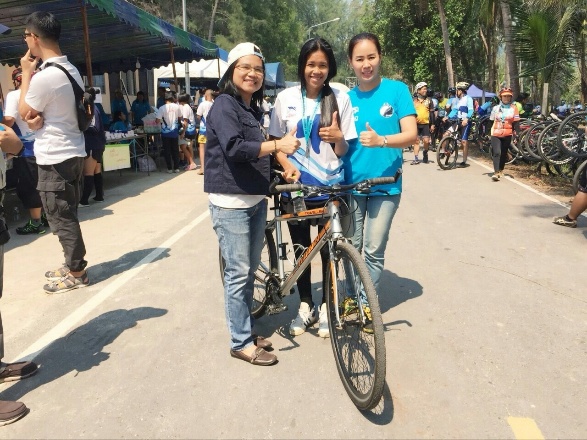 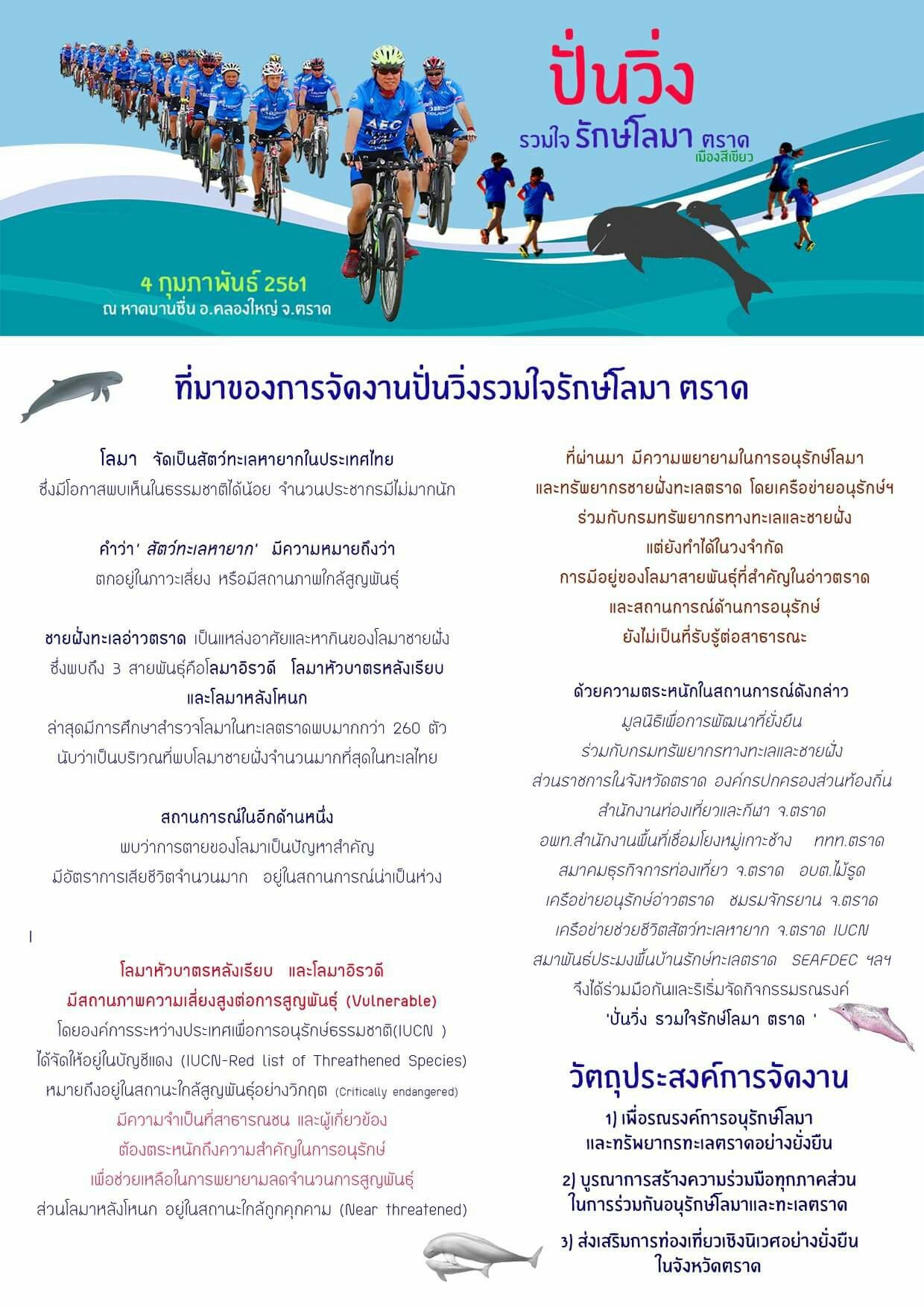 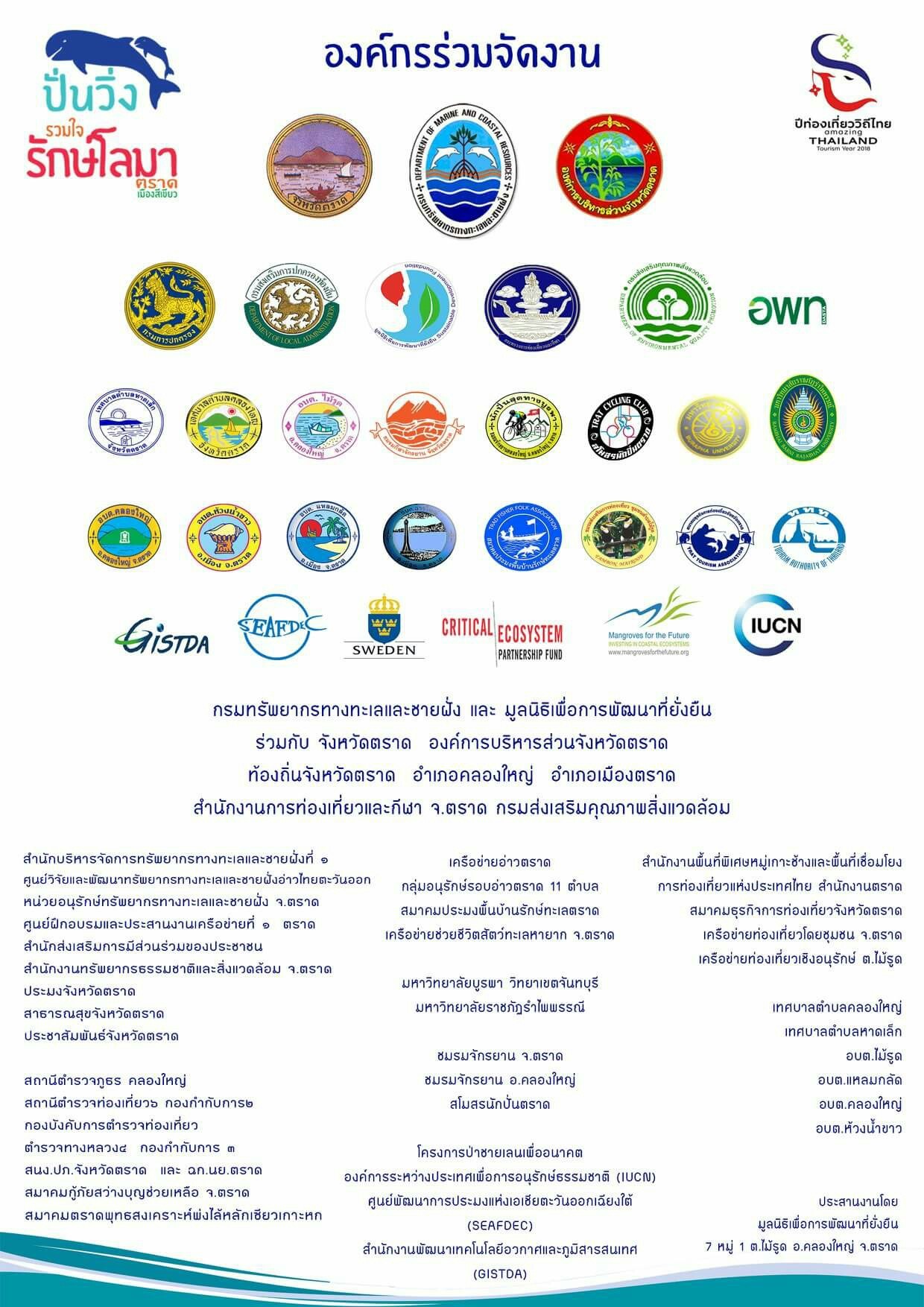 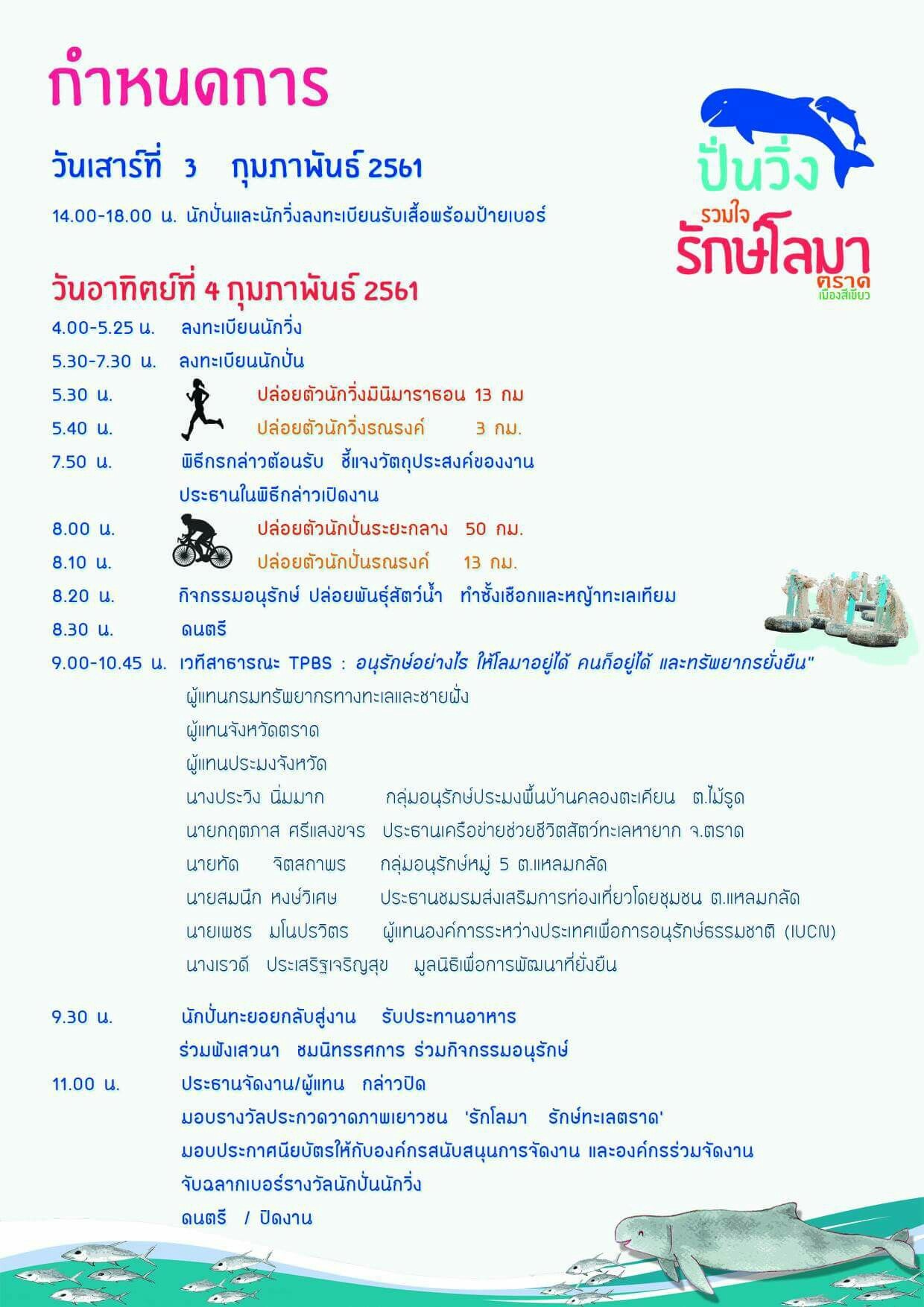 